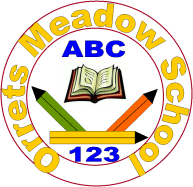 Governors Report – Summer 2021ArtMrs L TunnaAchievements:During this academic year Art has been a subject that the children and staff have exerted an incredible effort into. We have accessed Art lessons via our Dimensions Curriculum, which, to some extent has allowed children to explore a variety of art experiences including Batik.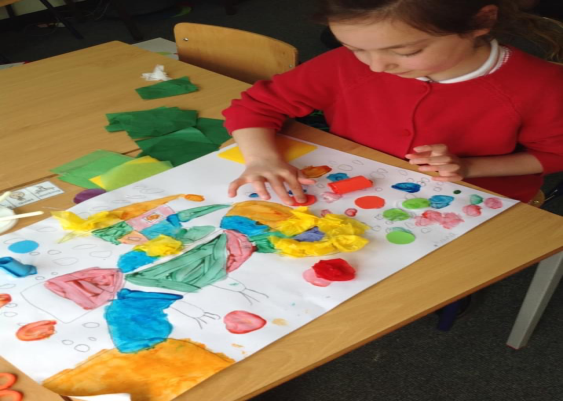 It was evident via feedback from children and staff, that Art was an enjoyable subject, but was limited within our Curriculum.  Dimensions Curriculum has provided children with varied experiences, which have been interesting, however, it was important that I, as the Art Co-ordinator ensured that a brevity of experiences had been implemented.  I needed to ensure that we met the requirements of the National Curriculum. 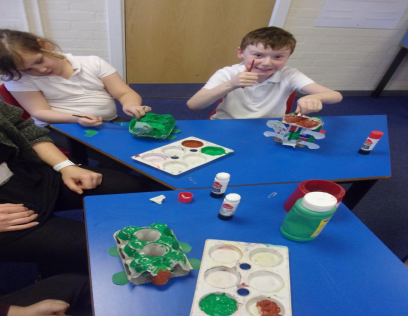 I planned two Art Days, ensuring that children could focus on drawing, collage and sculpture. It was evident from feedback and results that  the children  really enjoyed the discreet teaching of Art. These Art Days have enabled children to experiment with the use line, colour and texture. The experiences provided have ensured that children have made good progress.CPDCovid restrictions have meant that CPD has been done via Zoom calls. I participated in the Liverpool Primary Art subject leader meetings each term. These meetings allowed for a range of teachers from various schools in Merseyside to share experiences and keep abreast of developments within the Art Curriculum.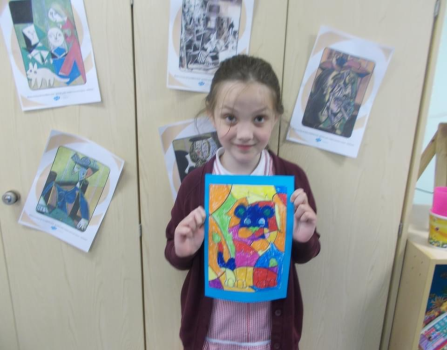 I have ensured that staff have been informed about the requirements of the National Curriculum. I have organised Art Days and during  a staff meeting, have explained what the  focus would be and why.  Staff have been informed what to include in their Arts Award scrapbooks. Teachers informed me of their resource needs, for Art and I have ensured that stock has been topped up.Usually I would have provided CPD staff meetings when staff could have opportunities to focus on specific skills. However, Covid restrictions have meant that contact with staff throughout the school has been limited.Quality of teaching learning:As the Art Co-ordinator at Orrets I have completed a range of activities to oversee Art this year. During the Autumn term I created my subject leader file, ensuring that all important documents were available, such as the ‘Art Policy’, which I  updated in June 2020, the ‘Primary National Curriculum’ and the ‘Progression of Skills’ for Art. I have scrutinised  books, to assess what the children have studied and quality of learning. I looked at Topic Books and Arts Award Scrapbooks. I conducted pupil surveys and Staff surveys to monitor enjoyment and need across the school. Results have shown that staff and children all enjoy this subject and have expressed that Art continues to be accessed via discreet Art Days.  I conducted data analysis based on scores recorded via assessments of classes. Unfortunately, there was no set pattern that emerged from the results. This will continue to be monitored next year.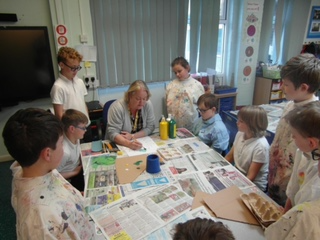 Usually I would have ensured that all classes would visit Williamson Art Gallery, however due to restrictions, this hasn’t happened this year. I have contacted Williamson Art Gallery, with  a wish for classes to visit during the Autumn term.StrengthsWhilst monitoring the work of children within school, I have witnessed real creativity from children and staff.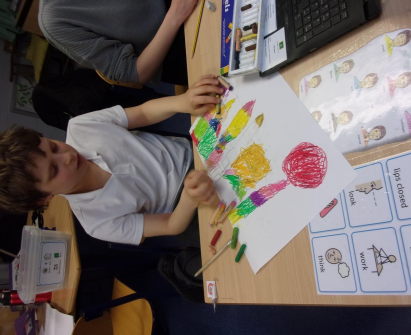 Teachers have followed their curriculum plans and where these have needed some  adjustment, to meet the needs of the children, they have successfully modified them but have still focussed on the objectives required.There is a willingness to take on board a range of art projects and use an expanding range of materials.  The enthusiasm of staff and children is amazing. Teachers deliver creative lessons which inspire children to experiment and develop their skills further.Ways forwardNext year the Art Curriculum should continue to be monitored via Topic books and Arts Award Scrapbooks. Children should be encouraged to produce quality artwork to include in these books.  All children should work towards their ‘Arts Award Discovery Certificates’ and these achievements should be celebrated. All staff should, where possible, build on the skills that children have gained, throughout all curriculum subjects. We are an Art Awards School and this should continue to be implemented with children.2021-2022 targets:Promote the use of sketchbooks to show progression of art skills – ongoingRaise awareness of different artists and their techniques – Art Day - 24th /9/2021Monitor children’s progress and look for patterns in performanceLead CPD staff meeting on progression of an Art skill, ready for Art Day – 5/1/22                                                                                                                Continue to run discreet Art Days – focus on progression of skills.Promote enrichment activities - each class take a trip to Williamson Art Gallery.